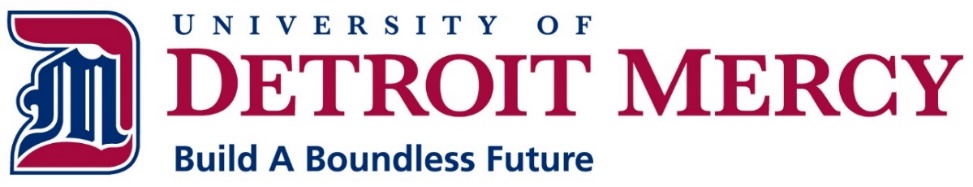 Transmittal Form for Mid-Tenure ReviewMid-Tenure Evaluation Rating Scale: At each level of review, the ratings awarded should be accompanied by narrative evidence justifying the selections.Rev: 10.19.17 ALT
Rev: 3.15.18 ALTName: Degree(s): Department/Division: Libraries:  Current Rank: Date of Hire: Review Level, Signature & Date Service in area of expertiseCollection DevelopmentIntercommunicationDepartment Committee
Signature:
____________________  Outstanding   Exceeds Expectations    Meets Expectations  Needs Improvement	Significant Concerns  Outstanding   Exceeds Expectations    Meets Expectations  Needs Improvement	Significant Concerns  Outstanding   Exceeds Expectations    Meets Expectations  Needs Improvement  Significant ConcernsDepartment ChairSignature:
____________________  Outstanding   Exceeds Expectations    Meets Expectations  Needs Improvement	Significant Concerns  Outstanding   Exceeds Expectations    Meets Expectations  Needs Improvement	Significant Concerns  Outstanding   Exceeds Expectations    Meets Expectations  Needs Improvement	Significant ConcernsCollege/School/Unit CommitteeSignature:
____________________  Outstanding   Exceeds Expectations    Meets Expectations  Needs Improvement	Significant Concerns  Outstanding   Exceeds Expectations    Meets Expectations  Needs Improvement	Significant Concerns  Outstanding   Exceeds Expectations    Meets Expectations  Needs Improvement	Significant ConcernsDeanSignature:
____________________  Outstanding   Exceeds Expectations    Meets Expectations  Needs Improvement	Significant Concerns  Outstanding   Exceeds Expectations    Meets Expectations  Needs Improvement	Significant Concerns  Outstanding   Exceeds Expectations    Meets Expectations  Needs Improvement	Significant ConcernsReview Level, Signature & Date Professional DevelopmentCommittee ServiceOtherDepartment CommitteeSignature:
____________________  Outstanding   Exceeds Expectations    Meets Expectations  Needs Improvement	Significant Concerns   Outstanding   Exceeds Expectations    Meets Expectations	  Needs Improvement	Significant Concerns  Outstanding   Exceeds Expectations    Meets Expectations  Needs Improvement	Significant ConcernsDepartment ChairSignature:
____________________  Outstanding   Exceeds Expectations    Meets Expectations  Needs Improvement	Significant Concerns  Outstanding   Exceeds Expectations    Meets Expectations  Needs Improvement	Significant Concerns  Outstanding   Exceeds Expectations    Meets Expectations  Needs Improvement	Significant ConcernsCollege/School/Unit CommitteeSignature:
____________________  Outstanding   Exceeds Expectations    Meets Expectations  Needs Improvement	Significant Concerns  Outstanding   Exceeds Expectations    Meets Expectations  Needs Improvement	Significant Concerns  Outstanding   Exceeds Expectations    Meets Expectations  Needs Improvement	Significant ConcernsDeanSignature:
____________________  Outstanding   Exceeds Expectations    Meets Expectations  Needs Improvement	Significant Concerns  Outstanding   Exceeds Expectations    Meets Expectations Needs Improvement	Significant Concerns  Outstanding   Exceeds Expectations    Meets Expectations  Needs Improvement	Significant Concerns